5-я ударная армия[править]Материал из Википедии — свободной энциклопедииУ этого термина существуют и другие значения, см. 5-я армия.5-я ударная армия — войсковое объединение РККА в составе ВС СССР в годы Великой Отечественной войны.Образована 9 декабря 1942 года приказом Ставки Верховного Главнокомандования преобразованием 10 резервной армии.[править]Боевой путьСформирована 9 декабря 1942 года на основании директивы Ставки ВГК от 8 декабря 1942 года в резерве Ставки ВГК на базе 10-й резервной армии. Первоначально в неё входили 87, 300 и 315-я стрелковые дивизии, 4-й механизированный и 7-й танковый корпуса, ряд артиллерийских и других частей.В составе Сталинградского фронта 2-го формирования, с 26 декабря 1942 года Юго-Западного фронта участвовала в разгроме тормосинской группировки противника.В составе Южного фронта 2-го формирования (с 3 января 1943 года), 4-го Украинского фронта принимала участие в Ростовской наступательной операции, принимала участие в прорыве сильноукрепленного оборонительного рубежа на р. Миус, участвовала в Донбасской стратегической и Мелитопольской наступательных операциях.В 1944 года в составе 3-го Украинского фронта (с 29 февраля) армия участвовала в освобождении Правобережной Украины и в Ясско-Кишинёвской стратегической операции.В начале сентября выведена в резерв Ставки ВГК, передислоцирована в район Ковеля и 30 октября включена в состав 1-го Белорусского фронта 2-го формирования.В 1945 года участвовала в Варшавско-Познанской и Берлинской стратегической наступательных операциях. В составе Сталинградского, Юго-Западного, Южного, 4-го Украинского, 3-го Украинского, 1-го Белорусского фронтов участвовала в Сталинградской битве, Ростовской операции, освобождении Левобережной и Правобережной Украины, Ясско-Кишинёвской, Висло-Одерской и Берлинской стратегической наступательных операциях.Вошла в состав ГСОВГ.Расформирована в декабре 1946 года.[править]Командующие войскамиКомандующие:генерал-лейтенант М.М. Попов (декабрь 1942 года);генерал-лейтенант, с сентября 1943 года генерал-полковник В.Д. Цветаев (декабрь 1942 года — май 1944 года);генерал-лейтенант, с апреля 1945 года генерал-полковник Н.Э. Берзарин (май 1944 года — до конца войны).Члены Военного совета:полковник, с марта 1943 года генерал-майор И. Б. Булатов (декабрь 1942 года — октябрь 1944 года);генерал-лейтенант Ф. Е. Боков (октябрь 1944 года — до конца войны).Начальники штаба:полковник В. Ф. Богданович (декабрь 1942 года);генерал-майор А. К. Кондратьев (декабрь 1942 года — август 1943 года);полковник А. П. Пенчевский (август 1942 года — февраль 1944 года);генерал-майор И. И. Варфоломеев (февраль-июнь 1944 года);полковник, с сентября 1944 года генерал-майор А. М. Кущев (июнь 1944 года — до конца войны).[править]ЛитератураВоенный энциклопедический словарь. М.: Воениздат, 1984. 863 стр.Великая Отечественная война 1941—1945: Словарь-справочник. М.: Политиздат, 1988.[править]Ссылки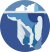 В Викитеке есть тексты по теме
5-я ударная армия60 лет Великой Победе.http://www.94d.ru/warway.php?id=1355-я армия    Впервые сформирована в 1939 году в Киевском Особом военном округе. Накануне войны в состав армии входили 15-й и 27-й стрелковые корпуса, 9-й и 22-й механизированные корпуса, 2-й и 9-й укрепрайоны, ряд артиллерийских, инженерных и других частей. С начала войны была включена в Юго-Западный фронт и участвовала в Приграничных сражениях и Киевской оборонительной операции, в ходе которых понесла тяжёлые потери. В сентябре 1941 года управление армии было расформировано, а её соединения и части переданы в другие армии фронта.    Командующий: М. И. Потапов (июнь - сентябрь 1941), ген.-майор танковых войск.    Вновь 5-я армия создана в октябре 1941 года на базе войск Можайского боевого участка (бывший Можайский УР) в составе 32-й и 133-й стрелковых дивизий, 18-й, 19-й, 20-й танковых бригад и ряда артиллерийских, инженерных и других частей. В составе Западного, затем 3-го Белорусского фронта участвовала в Московской битве, Ржевско - Вяземской (1943), Смоленской, Белорусской и Восточно - Прусской наступательных операциях. После передислокации на Дальний Восток армия (17-й, 45-й, 65-й и 72-й стрелковые корпуса, 105-й УР, танковые, артиллерийские бригады, ряд отдельных частей) в составе 1-го Дальневосточного фронта участвовала в Харбино - Гиринской операции.    Командующие: Лелюшенко Д. Д. (до 17 октября 1941), генерал - майор; Говоров Л. А. (18 октября 1941 - апрель 1942), генерал-лейтенант артиллерии; Федюнинский Иван Иванович (апрель - октябрь 1942), ген.-майор, с июня 1942 ген.-лейтенант; Черевиченко Яков Тимофеевич (октябрь 1942 - 27.02.1943), генерал-полковник; Поленов В. С. (27.02.1943 - октябрь 1943), генерал - лейтенант; Крылов Н. И. (октябрь 1943 - октябрь 1944 и с декабря 1944 до конца войны), ген.-лейтенант, с июля 1944 ген.-полковник; Шафранов П. Г. (октябрь - декабрь 1944), генерал-лейтенант. Литература: Крылов Н. И., Алексеев Н. И., Драган И. Г., "Навстречу победе. Боевой путь 5-й армии. Октябрь 1941 - август 1945", Москва, 1970.  Назад  |   Главная страница   |   Web-мастер5-я ударная армия
5УА5-я ударная армия
5УА
Эмблема ВС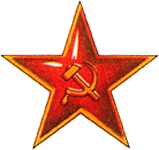 
Эмблема ВСГоды существованияпреобразована из 10Рез.А, 9 декабря 1942 года - декабре 1946 годаСтрана СССР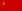 Входит вРККА, Вооружённых Сил СССРДислокацияСталинградского, Юго-Западного, Южного, 4-го Украинского, 3-го Украинского, 1-го Белорусского фронтов, ГСОВГ, ГСВГ.Участие вВеликой Отечественной войнеКомандирыКомандирыИзвестные командирыКомандующие войсками, См. список.Содержание  [убрать] 1 Боевой путь2 Командующие войсками3 Литература4 Ссылки